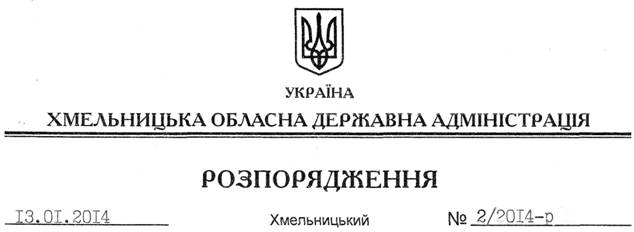 На підставі статей 6, 39 Закону України “Про місцеві державні адміністрації”:Внести такі зміни до розпорядження голови обласної державної адміністрації від 08.07.2008 № 369/2008-р “Про створення при обласній державній адміністрації комісії з питань сприяння здійсненню контролю за використанням та охороною надр”:1. Викласти додаток 1 до нього у новій редакції (додається).2. Пункт 8 додатку 2 до нього викласти у такій редакції:“8. Організаційно-методичне забезпечення діяльності Комісії покладається на Департамент економічного розвитку і торгівлі облдержадміністрації”.3. Пункт 5 розпорядження викласти у такій редакції:“5. Контроль за виконанням цього розпорядження покласти на заступника голови облдержадміністрації Л.Гураля”.Голова адміністрації									В.ЯдухаПро внесення змін до розпорядження голови обласної державної адміністрації від 08.07.2008 № 369/2008-р